Новости - КонференцииМЕЖДУНАРОДНАЯ НАУЧНО-ПРАКТИЧЕСКАЯ КОНФЕРЕНЦИЯ «АРХИТЕКТУРА ВО ВРЕМЕНИ И ПРОСТРАНСТВЕ»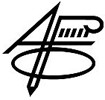 29 апреля 2021 г.Место проведенияг. Минск, пр. Независимости, 65 БНТУНаправления конференции:Вопросы устойчивого развития городовМобильность в современном городеНовые материалы и технологииАрхитектурные инновацииСохранение идентичности и историко-культурного наследияПроблемы трансформации постиндустриальных городовСрок подачи заявки на участие в конференции – до 1 апреля 2021.Форма участия: очная, дистанционная.Рабочие языки: русский, белорусский, английский, польский.Контактная информация: Китаев М.И.,секретарь конференции, ассистент каф. «Теория и история архитектуры»Нитиевская Е.Е.,зам. председателя орг.комитетаТел.: (+375 29) 379-79-14e-mail: tiia.af@bntu.by, nitiev@bntu.by, af@bntu.by